Государственное бюджетное образовательное учреждениедля детей дошкольного и младшего школьного возрастаначальная школа – детский сад № 662 компенсирующего вида   Кронштадтского района Санкт-ПетербургаКонспектлогопедического занятия по обучению грамоте с детьми подготовительной к школе группе с диагнозом ЗПРпо теме:  «ЦИРК»(интеграция познавательно-исследовательской, коммуникативной, двигательной, конструктивной, театрализованной, художественно-продуктивной деятельности, чтения)Старовойтова М.Н.,учитель-логопедГБОУ № 662г. Кронштадт    2013г.Программное содержание:Расширять представления детей о цирке, об артистах цирка и дрессированных животных;Обогащать словарный запас по данной теме;Продолжать формировать навыки звуко-буквенного анализа и синтеза;Закреплять умение дифференцировать твёрдые и мягкие согласные;Тренировать навыки слогового анализа;Формировать навыки анализа и синтеза предложений: умение составлять предложения по картинкам, выделять предлог на фоне предложения;Отрабатывать умение отвечать на вопрос полным предложением;Закреплять умение согласовывать числительные с существительными;Развивать зрительное внимание и память;Продолжать отрабатывать координацию общей моторики с речью;Продолжать воспитывать дружеские взаимоотношения между детьми; Воспитывать умение слушать других. Оборудование и материалы:Телевизор, ноутбук;Запись марша И. Дунаевского из к/ф «Цирк»;На электронном носителе: слайд-шоу по теме «Цирк»;картинки для составления предложений;  изображение жонглёра  с правильно написанным словом, изображение питона;Картинка размера А-4 с изображениями акробатической пирамиды;«пирамида», картинки с изображениями животных для пирамиды;2 коробочки (синяя и зелёная); картинки, названия которых начинаются на твёрдый и мягкий согласный, клоуны Бим и Бом для ковролина;Карточки с недописанными буквами (клоуны);Простые карандаши для каждого;Жонглёр и «шарики» с буквами для ковролина;Цилиндр и мантия фокусника; волшебная палочка;6 бутылочек с водой разного цвета;Пеналы для составления схем и кассы для каждого;Длинная и короткие полоски для составления схемы на доске;Мяч;Синие, зелёные, красные звёздочки по 6 штук.Предварительная работа:Логопедические занятия по обучению грамоте;Разучивание физминутки «Цирк-шапито»;Подготовка Ромы к показу фокуса.Организационный момент.Приветствие (дети здороваются с гостями, садятся за столы). Логопед: - Ребята, вы любите цирк? (Да)- Сегодня наше занятие будет не обычное – мы увидим цирковое представление и сами в нём поучаствуем.Цирк на всей большой планетеЛюбят взрослые и дети.Интересное явленье –Цирковое представленье.Здесь и звери, здесь и люди,Клоун ездит  на верблюде,А медведи, а медведи, Ездят на велосипеде.Шарики жонглёр кидает,Силач гири поднимает,Повезло сегодня вам,Цирк идёт сегодня к нам!Показ слайд-шоу под  марш И. Дунаевского из к/ф «Цирк». 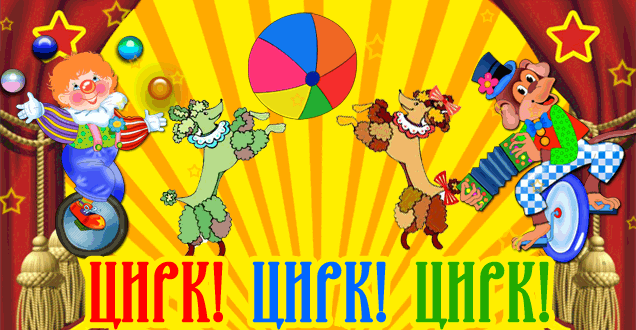 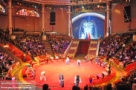 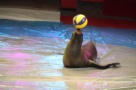 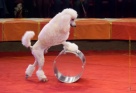 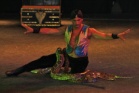 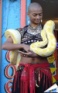 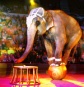 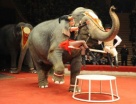 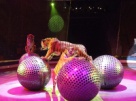 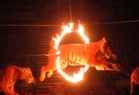 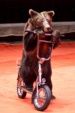 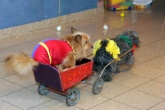 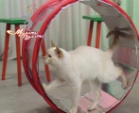 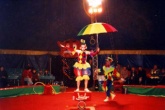 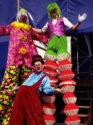 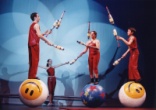 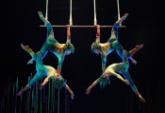 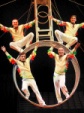 2. Составление предложений по сюжетным картинкам. Л.: - Первый номер программы – дрессированные звери. Посмотрим, чему же научил зверей дрессировщик.Показ слайдов, составление предложений, подсчёт количества слов в предложении, выделение предлога. - На чём едет медведь? (Медведь едет на мотоцикле.) СЛАЙД № 1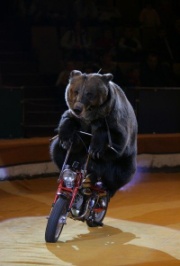 - Что делает горилла? (Горилла идёт по канату.) СЛАЙД № 2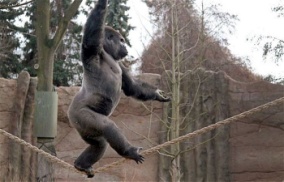 - Где спрятался кролик? (Кролик спрятался в шляпе.) СЛАЙД № 3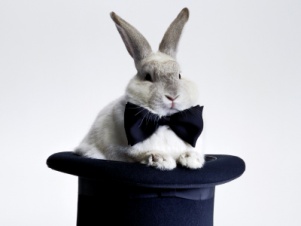 3. Слоговой анализ. Дети стоят перед ковролином,  подходят по очереди, выбирают и прикрепляют по  одной картинке. Л.: - Аты-баты, аты-баты – выступают акробаты (демонстрируется картинка с акробатической пирамидой). Этот номер называется акробатическая пирамида.  А мы с вами сейчас поможем  зверям построить пирамиду, только она будет не совсем обычная, слоговая.  Внизу 4 места, значит здесь будут стоять звери, названия которых из 4х слогов (черепаха, обезьяна, антилопа, гиппопотам). Выше  3 места, значит здесь будут звери, названия которых из 3 слогов и т.д. (бегемот, носорог, крокодил), 2 (верблюд, зебра, лошадь), 1 (рысь).4. Зрительный гнозис и мелкая моторика.Дети сидят за столами. Л.: - Наши следующие гости заводные, озорные, очень весёлые. Но, к сожалению, они всё время ссорятся. Они хотели, чтобы вы сами прочитали кто они, но пока ссорились, стёрлись части букв. Давайте допишем буквы и прочитаем, кто к нам  придёт сейчас. Но, прежде, чем вы начнёте писать, разогреем наши руки. Возьмите карандаш и покатайте между ладошками. разогрелись и готовы правильно дописать буквы. Дети дописывают буквы и читают слово: клоуны.еперь ваши руки 	5. Согласование числительных с существительными (проводится с мячом). Дети встают полукругом.Л.: - Правильно, следующие у нас в гостях – весёлые клоуны. Сколько же их придёт? Неизвестно. Давайте предположим, что их будет два. Как правильно сказать? К нам придут … (ребёнок, поймавший мяч, договаривает: два весёлых клоуна).- А может быть к нам придут три …  и т.д.6. Дифференциация твёрдых и мягких согласных.Дети стоят, подходят по очереди к ковролину, берут  по одной картинке и «отдают» нужному клоуну.Это клоун Бим, а это клоун  Бом. Бим любит все слова, которые начинаются на мягкий звук, а Бом -  на твёрдый. Помогите им разобрать картинки. Те, которые начинаются на мягкий звук,  Биму в зелёную коробочку, на твёрдый – Бому, в синюю коробочку. Клоуны обрадовались, хотят с вами поиграть.7. Физминутка.  Дети встают в круг.Речь с движением:В парке раскинулся круглый шатёр, ( показывают круг руками).В центре шатра расстелили ковёр, ( присаживаются, имитируют как расстилают ковёр).Мимо пройти не захочет никто,  (встают, показывают отрицательный жест рукой).Все приглашаются в цирк-шапито. (показывают пригласительный жест руками)Здесь лошадки танцуют вприсядку, (ставят руки на пояс, приседают).А собачки решают задачки. (пальцы у висков, изображают мыслительную деятельность).Всем здесь весело, всем интересно. (разводя руки, полуповорачиваются вправо-влево).Занимайте, пожалуйста, кресло.  (идут на свои места).8. Составление слов из перемешанных букв.Дети сидят за столами, один ребёнок выходит, чтобы прикрепить буквы в правильном порядке.Вот жонглёр,Он очень ловкий,Может он без остановкиШарики бросать, ловить,Ни одного не уронить.На ковролине: жонглер подбрасывает в воздух 5 шариков, на шариках буквы, в следующем порядке: ф, к, с, о, у.- Ребята, подумайте, и составьте из этих букв слово, которое и подскажет нам следующий номер нашей цирковой программы.(фокус)- Проверим:  СЛАЙД № 4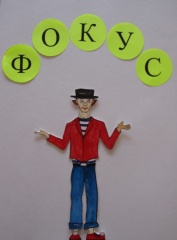 - Правильно, ребята.9. Составление схемы слова.Дети сидят за столами.Л.: А сейчас я превращу в фокусника Рому. «Вокруг себя повернись, фокусником становись», надевается мантия и цилиндр.Фокус с водой (по две бутылочки каждого цвета).Рома: Есть в бутылках у меня волшебная вода.Ты вода – водичка, друг ты мой прекрасный,Стань моя водичка, не простой, а красной. Ты вода – водичка, светлая, как иней,Стань моя водичка, не простой, а синей.Ты вода – водичка, друг ты мой студёный,Стань вода-водичка не простой – зелёной.Л.: - Спасибо, фокусник, нам очень понравилось. Правда, ребята? (Да).  Теперь обратное превращение. «Вокруг себя повернись, и в Романа превратись».Л.: -  Посмотрите, ребята, вода в бутылочках стала трёх цветов, которые мы используем для составления схем слов. Красным обозначаем – (дети: гласные звуки), синим – (дети: твёрдые согласные), зелёным – (дети: мягкие согласные) - Посмотрите на нашего следующего гостя – это учёный питон  СЛАЙД № 5.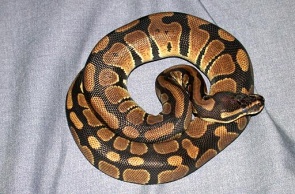  Он предлагает вам с помощью этих цветных бутылочек составить схему слова  – питон.- Составим? (Да)- Только нам для составления схемы слова нужны ещё полоски. Длинной мы обозначим, что питон – это слово, короткими - сколько в этом слове слогов. Дети по цепочке отвечают на вопросы логопеда, логопед выкладывает схему на доске, дети индивидуально за столами.III. Итог занятия.Л.: - Цирковое представление подошло к концу. Мы составляли  предложения про зверей, делили слова на слоги,  помогали клоунам разобрать картинки,  составили схему для питона. Поиграли и позанимались. Теперь наше необычное занятие подошло к концу. Вам было интересно?(Да)- Подумайте, было ли вам  легко выполнять задания? Сейчас я подойду к каждому из вас со звёздочками.Кому было интересно и легко – возьмите красную звёздочку, Кому было интересно и немного сложно – возьмите зелёную звёздочку, Кому было сложно – возьмите синюю звёздочку.Дети выбирают звёздочки.А теперь прикрепите свои звёздочки на ковролин.Логопед подводит итог, если все звёздочки красные:- Посмотрите, у нас все звёздочки красные. Всем было интересно и легко. Молодцы, ребята. (Если будут синие или зелёные звёздочки спросить, что было трудно и подбодрить, что мы ещё потренируемся, и выполнение этого задание уже не будет трудным).-А теперь пришло время возвращаться в группу, попрощайтесь с гостями. Дети прощаются и уходят в группу под марш И. Дунаевского из к/ф «Цирк».